Arkansas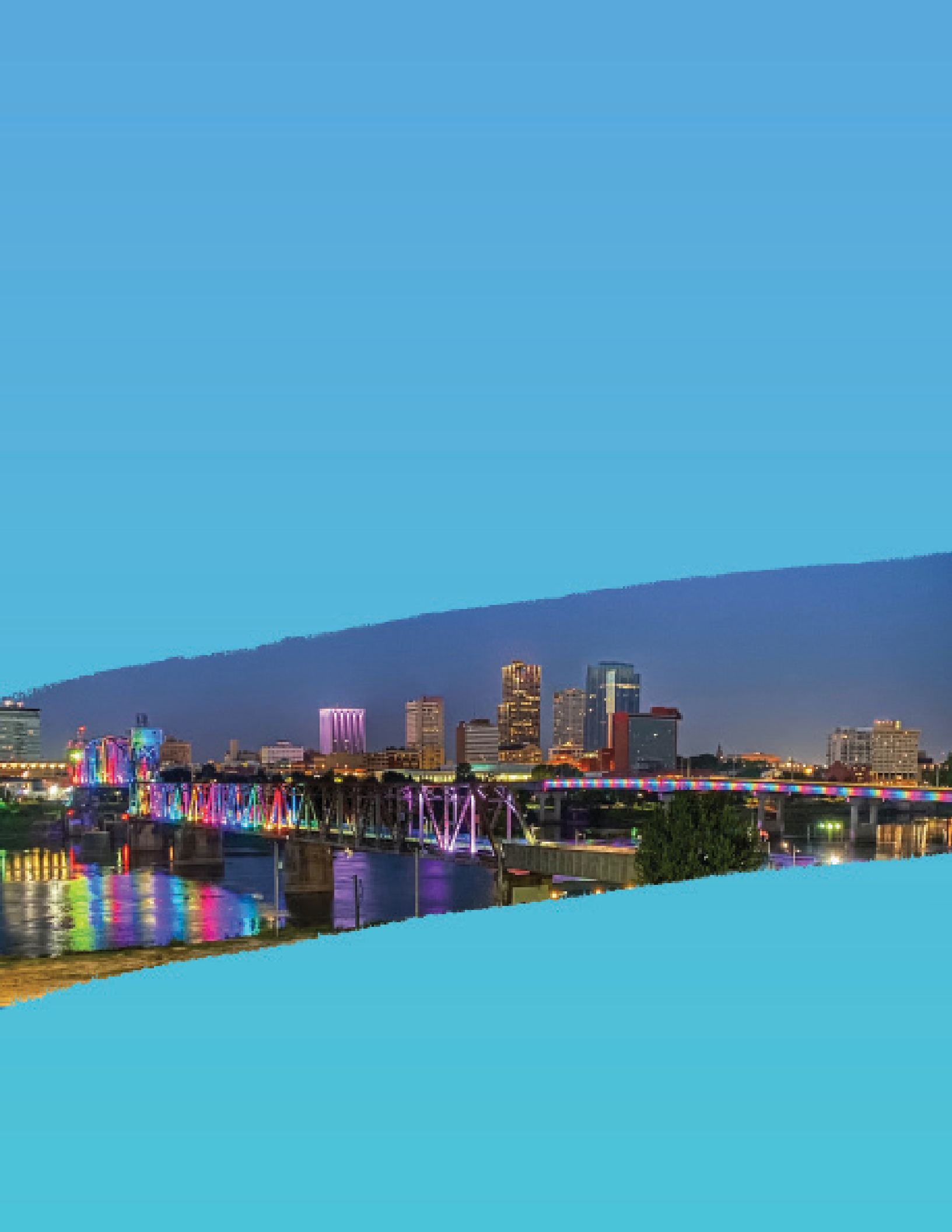 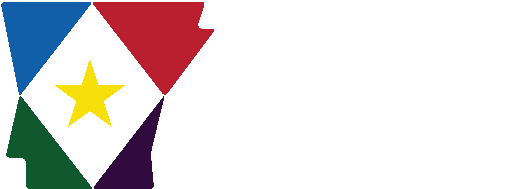 Labor Market reportWWW.DISCoVer.arkaNSaS.GoVTable of Contents	Technical Notes Arkansas Division of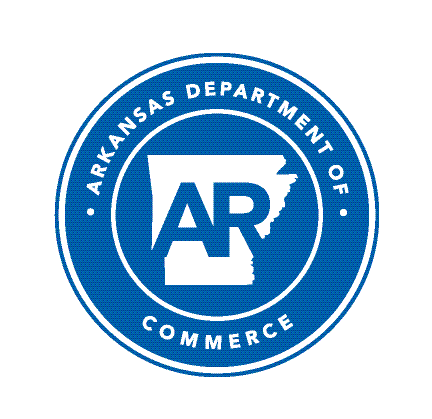 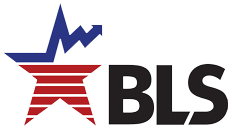 The Arkansas Labor Market is prepared monthly in conjunction with the U.S. Depart- ment of Labor, Bu- reau of Labor Statis- tics (BLS). The current month’s estimates are preliminary, while pre- vious month’s data is subject to revision.Estimates of nonfarm payroll jobs show the number of jobs by industry and reflect employment by place of work. Hours and earnings estimates are based on payroll and worker-hour data col- lected for production workers in manufactur- ing industries.Industries are classi- fied according to the North American In- dustry Classification System (NAICS). All estimates are based on a first quarter 2020 benchmark.Explanation of Terms and ConceptsMonthly Business Survey of EmployersA monthly sample sur- vey designed to pro- vide industry infor- mation on nonfarm payroll jobs. Data are compiled each month from mail surveys and telephone interviews conducted by the Bu- reau of Labor Statistics in cooperation with Department of Work- force Services. The data are based on establish- ment records and in- clude all workers, full- or part-time, who re- ceived pay during the payroll period which includes the 12th of the month. Approximately5,000 Arkansas busi- ness establishments are surveyed.Metropolitan  Statistical AreasA term applied by theU.S. Office of Manage- ment and Budget to counties that have one or more central cities and that meet specified criteria of population density, commuting patterns and social and economic integration.Current Population Survey (CPS)A monthly sample sur- vey of the population 16 years of age and over, designed to pro- vide data on the labor force, the employed and the unemployed. The survey is conduct- ed each month by the Bureau of the Census for BLS. The informa- tion is collected by trained interviewers from a sample of about 60,000 households. The data collected are based on the activity reported for the cal- endar week including the 12th of the month. Approximately 1,000 Arkansas households are represented in the sample survey.Civilian Labor ForceThe sum of all em- ployed and unem- ployed persons 16 years of age or older. Members of the Armed Forces are excluded.EmploymentAn estimate of the number of persons who worked any timefor pay or profit or worked 15 hours or more as unpaid work- ers in a family business during the calendar week which includes the 12th of the month. Also included are those who, although not working, had some job attachment and were not looking for work, and persons involved in labor management disputes.UnemploymentAn estimate of the number of persons who did not have a job, but were available for work and actively seek- ing work during the calendar week which includes the 12th of the month.Unemployment  RateThe number of unem- ployed as a percentage of the civilian labor force. Unemployment rates are calculated from unrounded data.Seasonal  AdjustmentA statistical technique applied to monthly data to eliminate changes that normally occur during the year due to seasonal events such as weather, ma- jor holidays, schedule shifts, harvest times, and the opening/clos- ing of schools.www.discover.arkansas.gov February Spotlight Alternative Measures of Labor UnderutilizationIn addition to the unemployment rate, the Bureau of Labor Statistics (BLS) also calculates five additional es- timates based on various definitions of ‘unemployment’. These are known as Alternative Measures of Labor Underutilization and are referred to as U1-U6, with U-3 as the official unemployment rate. These measures are calculated using data from the Current Population Survey (CPS), a monthly survey conducted by the U.S. Census Bureau. Approximately 1,000 Arkansas households are in the survey each month.Alternative Measures of Labor Underutilization are available at the statewide level and are produced quarterly. Estimates are calculated using a four quar- ter moving average. The most recent data availableis for the Annual Average of 2021.The following definitions are used to calculate each measure of Labor Underutilization:Measure: Persons unemployed for 15 weeks or longer, as a percent of the civilian labor force.Measure: Job losers and persons who completed temporary jobs, as a percent of the civilian labor force. U-3 Measure: Total number of unemployed persons, as a percent of the civilian labor force (this is the definition used for the official unemployment rate).Measure: Total number of unemployed and discouraged workers, as a percent of the civilian labor force plus discouraged workers.Measure: Total number of unemployed, discouraged workers, and all other marginally attached workers, as a percent of the civilian labor force plus marginally attached workers.Measure: Total number of unemployed, discouraged workers, marginally attached workers, and those em- ployed part-time for economic reasons (not by choice), as a percent of the civilian labor force plus marginally attached workers.Alternative Measures of Labor UnderutilizationState of Arkansas Comparison of Annual Averages12.010.08.06.04.02.00.0U-1	U-2	U-3	U-4	U-5	U-62019 AA	2020 AA	2021 AAState of Arkansas Civilian Labor Force SummaryLabor force data, produced by the U.S. Department of Labor, Bureau of Labor Statistics and released by the Arkansas Division of Workforce Services, show Arkansas’ seasonally adjusted unemployment rate decreased one-tenth of a percentage point, from 3.2 percent in January to 3.1 percent in February. Arkansas’ civilian labor force rose 4,569, a result of 5,028 more employed and 459 fewer unemployed Arkansans. At 3.8 percent, the United States’ jobless rate declined two-tenths of a percentage point between January and February.BLS Program Operations Manager Susan Price said, “Arkansas’ unemployment rate declined to a re- cord low of 3.1 percent in February, as employment rose 5,028 and the labor force participation rate increased. There are now 28,287 more employed Arkansans than in February 2021.”Civilian Labor Force Estimates 120,000Number of Unemployed (Seasonally Adjusted)February: 2002 - 2022100,00080,00060,00040,00020,0000'02  '03  '04  '05  '06  '07  '08  '09  '10  '11  '12  '13  '14  '15  '16  '17  '18  '19  '20  '21  '22State of Arkansas Nonfarm Payroll JobsNot Seasonally Adjusted (In Thousands)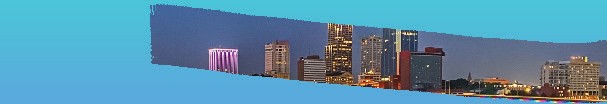 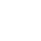 State of Arkansas Nonfarm Payroll Job SummaryJanuar y 2022 - Februar y 2022 Arkansas’ nonfarm payroll jobs increased 7,700 in February to total 1,300,700. Gains were posted in eight major industry sectors. Leisure and hospitality added 2,700 jobs, with hiring across all subsec- tors. Jobs in government rose 1,900. All gains were in state government-educational services (+2,200), reflecting the re-opening of colleges and universities from winter break. Educational and health ser- vices increased 1,800. Hiring occurred in both educational services (+1,000) and health care and so- cial assistance (+800). Manufacturing added 1,000 jobs, mostly in nondurable goods manufacturing (+800).Februar y 2021 - Februar y 2022 Compared to February 2021, nonfarm payroll jobs in Arkansas are up 44,300. Nine major industry sec- tors reported growth, with four sectors adding 6,200 or more jobs each. Trade, transportation, and utilities posted the largest increase, up 15,300 jobs. Hiring occurred in all subsectors, with transpor- tation-warehousing-utilities adding 7,200 jobs. Employment in leisure and hospitality rose 10,900, mostly in food services (+7,200). Jobs in professional and business services increased 6,500. Most of the gains were in management of companies (+3,900) and professional-scientific-technical services (+2,500). Manufacturing added 6,200 jobs, with expansions in both durable goods (+3,600) and non- durable goods (+2,600) manufacturing. Notable increases were also seen in government (+2,500) and construction (+1,600).Jobs in Trade, Transportation, and Utilities (Not Seasonally Adjusted)February 2017 - February 2022280,000270,000260,000250,000240,000230,000220,000210,000Feb '17	Aug '17	Feb '18	Aug '18	Feb '19	Aug '19	Feb '20	Aug '20	Feb '21	Aug '21	Feb '22State of Arkansas Production Workers- Hours and EarningsManufacturing Durable Goods and Nondurable Goods Manufacturing $900.00Weekly Earnings in Manufacturing (Production Workers)February: 2012 - 2022$800.00$700.00$600.00$500.00$400.00$300.00$200.00$100.00$0.002012	2013	2014	2015	2016	2017	2018	2019	2020	2021	2022Metropolitan Statistical Areas Little Rock-North Little Rock-Conway MSAThe Little Rock-North Little Rock-Conway MSA = Faulkner, Grant, Lonoke, Perry, Pulaski, & Saline counties.Civilian Labor Force Estimates (Not Seasonally Adjusted)Nonfarm Payroll Jobs (Not Seasonally Adjusted) (In Thousands)Number of UnemployedFebruary: 2012 - 202230,000 	Jobs in Leisure & HospitalityFebruary 2019 - February 202240,000 	35,00025,000 	30,00020,00025,00015,000	20,00015,00010,00010,0005,0005,0000'12	'13	'14	'15	'16	'17	'18	'19	'20	'21	'220Feb '19	Aug '19	Feb '20	Aug '20	Feb '21	Aug '21	Feb '22Metropolitan Statistical Areas Fayetteville-Springdale-Rogers MSAThe Fayetteville-Springdale-Rogers MSA = Benton, Madison, & Washington counties in Arkansas and McDonald county in Missouri.Civilian Labor Force Estimates (Not Seasonally Adjusted)Nonfarm Payroll Jobs (Not Seasonally Adjusted) (In Thousands)EmploymentFebruary 2019 - February 2022295,000 	Nonfarm Payroll JobsFebruary: 2012 - 2022290,000 	290,000 	285,000270,000280,000250,000275,000230,000270,000265,000210,000260,000 	190,000255,000 	250,000 	170,000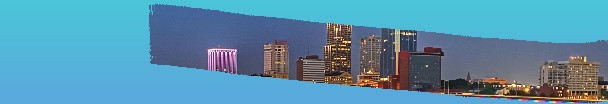 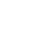 245,000 	Feb '19	Aug '19	Feb '20	Aug '20	Feb '21	Aug '21	Feb '22150,000'12	'13	'14	'15	'16	'17	'18	'19	'20	'21	'22Metropolitan Statistical Areas Fort Smith MSAThe Fort Smith MSA = Crawford & Sebastian counties in Arkansas & LeFlore & Sequoyah counties in Oklahoma.Civilian Labor Force Estimates (Not Seasonally Adjusted)Nonfarm Payroll Jobs (Not Seasonally Adjusted) (In Thousands)Over-the-Year Job Change by Industry SectorFebruary 2021 vs February 2022Trade-Transport-Utilities1,200ManufacturingLeisure & HospitalityMining-Logging-ConstructGovernmentFinancial ActivitiesInformationOther Services-100Educational & Health-100Professional & Business-100-200	0	200	400	600	800	1,000	1,200	1,400Metropolitan Statistical Areas Hot Springs MSAThe Hot Springs MSA = Garland County.Civilian Labor Force Estimates (Not Seasonally Adjusted)Nonfarm Payroll Jobs (Not Seasonally Adjusted) (In Thousands)40,000Jobs in Service Providing IndustriesFebruary 2017 - February 202238,00036,00034,00032,00030,00028,00026,00024,00022,00020,000Feb '17	Aug '17	Feb '18	Aug '18	Feb '19	Aug '19	Feb '20	Aug '20	Feb '21	Aug '21	Feb '22Metropolitan Statistical Areas Jonesboro MSAThe Jonesboro MSA = Craighead & Poinsett counties.Civilian Labor Force Estimates (Not Seasonally Adjusted)Nonfarm Payroll Jobs (Not Seasonally Adjusted) (In Thousands)Unemployment RatesFebruary: 2002 - 20229.08.07.06.05.04.03.02.01.00.02002	2004	2006	2008	2010	2012	2014	2016	2018	2020	2022Metropolitan Statistical Areas Pine Bluff MSAThe Pine Bluff MSA = Cleveland, Jefferson, & Lincoln counties.Civilian Labor Force Estimates (Not Seasonally Adjusted)Nonfarm Payroll Jobs (Not Seasonally Adjusted) (In Thousands)40,000Number of EmployedFebruary: 2012 - 202238,00036,00034,00032,00030,00028,00026,00024,00022,00020,0002012	2013	2014	2015	2016	2017	2018	2019	2020	2021	2022Metropolitan Statistical Areas Out-of-State MSACivilian Labor Force Estimates (Not Seasonally Adjusted)Memphis, TN-MS-AR MSAThe Memphis, TN-MS-AR MSA = Fayette, Shelby, & Tipton counties in Tennessee; Benton, Desoto, Marshall, Tate, & Tunica counties in Mississippi; & Crittenden County in Arkansas.Texarkana MSAThe Texarkana MSA= Bowie County in Texas & Little River & Miller counties in Arkansas.90,000Memphis MSA - UnemploymentFebruary 2019 - February 20228.0Texarkana MSA - Unemployment RatesFebruary: 2012 - 202280,0007.070,0006.060,0005.050,00040,0004.03.030,00020,0002.010,0001.00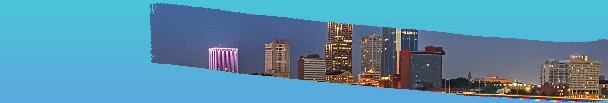 Feb '19	Aug '19	Feb '20	Aug '20	Feb '21	Aug '21	Feb '220.0'12	'13	'14	'15	'16	'17	'18	'19	'20	'21	'22Micropolitan Statistical Areas and Cities Civilian Labor Force EstimatesMicropolitan Labor Force Estimates Arkadelphia Micro = Clark County Batesville Micro = Independence County Blytheville Micro = Mississippi CountyCamden Micro = Calhoun & Ouachita counties El Dorado Micro = Union CountyForrest City Micro = St. Francis County Harrison Micro = Boone & Newton counties Helena-West Helena Micro = Phillips County Hope Micro = Hempstead & Nevada counties Magnolia Micro = Columbia CountyCity Labor Force Statistics Malvern Micro = Hot Spring County Mountain Home Micro = Baxter County Paragould Micro = Greene County Russellville Micro = Pope & Yell counties Searcy Micro = White CountyCounty Labor Force Statistics Civilian Labor Force EstimatesNot Seasonally Adjusted(continued on Page 16)County Labor Force Statistics Civilian Labor Force Estimates(continued from Page 15)County Labor Force SummaryBetween January and February, unemployment rates increased in 36 of Arkansas’ 75 counties. Twenty-two counties remained stable, while rates in 17 counties declined. Jobless rates ranged from a low of 2.6 percent in Benton and Washington counties to a high of 8.3 percent in Chicot County.In February, thirty counties posted unemployment rates at or below four percent. That is down slightly from 32 counties at or below four percent last month. Four counties reported jobless rates at or above seven percent, compared to 3 counties at or above seven percent in January.Compared to February 2021, jobless rates are down in all 75 Arkansas counties. Rate decreases ranged from a four-tenths of a percentage point decline in Arkansas County to as large as a two and nine-tenths of a percentage point drop in Crittenden County. On average, jobless rates in Arkansas counties decreased one and six-tenths of a percentage point over-the-year.County Unemployment Rates 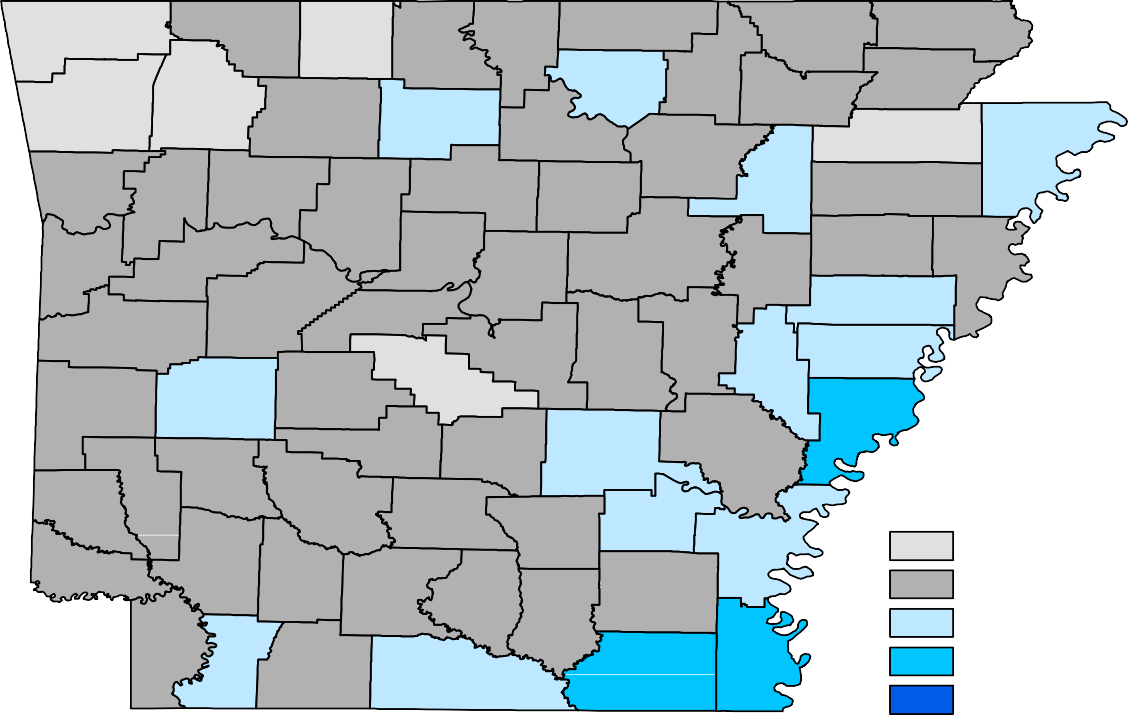 Ranked by Unemployment RatesFebruary 2022 (Not Seasonally Adjusted)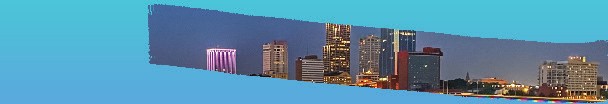 Local Workforce Development Areas Civilian Labor Force Estimates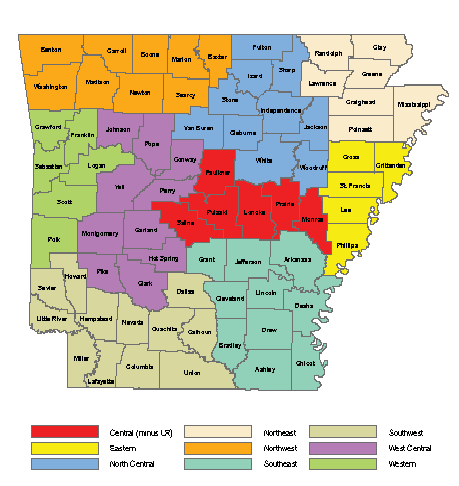 Feb 22Jan 22Feb 21Feb 22Jan 22Feb 21Civilian Labor Force1,339,3781,334,8091,332,313Civilian Labor Force1,349,3831,329,9251,329,596(NAICS)Feb 22Jan 22Feb 21OTMOTYTotal Nonfarm1300.71293.01256.47.744.3Goods Producing220.7219.6213.01.17.7Mining, Logging, & Construction58.858.757.30.11.5Mining & Logging5.15.25.2-0.1-0.1Construction53.753.552.10.21.6Specialty Trade Contractors33.834.033.5-0.20.3Manufacturing161.9160.9155.71.06.2Durable Goods77.176.973.50.23.6Nondurable Goods84.884.082.20.82.6Service Providing1080.01073.41043.46.636.6Trade, Transportation & Utilities264.0263.6248.70.415.3Wholesale Trade50.750.446.60.34.1Retail Trade139.8140.2135.8-0.44.0Transport, Warehousing & Utilities73.573.066.30.57.2Information12.012.311.3-0.30.7Financial Activities65.766.465.4-0.70.3Finance & Insurance51.452.051.7-0.6-0.3Real Estate & Rental & Leasing14.314.413.7-0.10.6Professional & Business Services148.8148.5142.30.36.5Professional, Scientific & Technical46.445.743.90.72.5Management of Companies37.036.233.10.83.9Administrative & Support Services65.466.665.3-1.20.1Educational & Health Services195.6193.8195.21.80.4Educational Services17.816.816.81.01.0Health Care & Social Assistance177.8177.0178.40.8-0.6Ambulatory Health Care61.661.060.10.61.5Social Assistance35.235.336.9-0.1-1.7Leisure & Hospitality116.4113.7105.52.710.9Arts, Entertainment & Recreation11.410.69.70.81.7Accommodation & Food Services105.0103.195.81.99.2Accommodation Services10.510.38.50.22.0Food Services94.592.887.31.77.2Other Services66.265.766.20.50.0Government211.3209.4208.81.92.5Federal Government20.420.620.3-0.20.1State Government77.875.677.72.20.1State Gov, Educational Services31.429.231.12.20.3State Gov, Excluding Education46.446.446.60.0-0.2Local Government113.1113.2110.8-0.12.3Local Gov, Educational Services71.171.268.8-0.12.3Local Gov, Excluding Education42.042.042.00.00.0Feb 22Jan 22Feb 21OTMOTYCivilian Labor Force353,871349,882347,6253,9896,246Employment340,501336,754328,3543,74712,147Unemployment13,37013,12819,271242-5,901Unemployment Rate3.83.85.50.0-1.7NAICS	Feb 22Jan 22Feb 21OTMOTYTotal Nonfarm	363.1361.9350.41.212.7Goods Producing	37.337.236.20.11.1Mining, Logging & Construction	17.817.917.7-0.10.1Manufacturing	19.519.318.50.21.0Service Providing	325.8324.7314.21.111.6Trade, Transportation & Utilities	74.474.668.0-0.26.4Wholesale Trade	16.616.515.30.11.3Retail Trade	37.838.137.0-0.30.8Trans., Warehousing & Utilities	20.020.015.70.04.3Information	5.45.55.1-0.10.3Financial Activities	22.622.722.3-0.10.3Professional & Business Services	46.446.445.50.00.9Educational & Health Services	58.758.057.70.71.0Leisure & Hospitality	32.532.129.00.43.5Other Services	17.917.917.80.00.1Government	67.967.568.80.4-0.9Federal Government	9.89.99.8-0.10.0State Government	34.534.034.30.50.2Local Government	23.623.624.70.0-1.1Feb 22Jan 22Feb 21OTMOTYCivilian Labor Force295,784288,429282,9657,35512,819Employment288,037280,877271,8077,16016,230Unemployment7,7477,55211,158195-3,411Unemployment Rate2.62.63.90.0-1.3NAICS	Feb 22Jan 22Feb 21OTMOTYTotal Nonfarm	282.4276.9265.85.516.6Goods Producing	45.245.144.20.11.0Mining, Logging & Construction	13.713.613.20.10.5Manufacturing	31.531.531.00.00.5Service Providing	237.2231.8221.65.415.6Trade, Transportation & Utilities	62.060.757.71.34.3Wholesale Trade	13.313.212.60.10.7Retail Trade	28.928.226.70.72.2Trans., Warehousing & Utilities	19.819.318.40.51.4Information	2.12.11.90.00.2Financial Activities	8.99.08.9-0.10.0Professional & Business Services	56.755.651.21.15.5Educational & Health Services	30.930.330.00.60.9Leisure & Hospitality	26.125.723.50.42.6Other Services	9.99.89.70.10.2Government	40.638.638.72.01.9Federal Government	2.82.92.8-0.10.0State Government	18.015.916.82.11.2Local Government	19.819.819.10.00.7Feb 22Jan 22Feb 21OTMOTYCivilian Labor Force117,397115,755115,8621,6421,535Employment113,165111,677109,7591,4883,406Unemployment4,2324,0786,103154-1,871Unemployment Rate3.63.55.30.1-1.7NAICS	Feb 22Jan 22Feb 21OTMOTYTotal Nonfarm	111.4110.4108.21.03.2Goods Producing	23.022.721.60.31.4Mining, Logging & Construction	5.04.94.70.10.3Manufacturing	18.017.816.90.21.1Service Providing	88.487.786.60.71.8Trade, Transportation & Utilities	24.224.023.00.21.2Wholesale Trade	4.74.64.20.10.5Retail Trade	12.912.812.50.10.4Trans., Warehousing & Utilities	6.66.66.30.00.3Information	1.11.21.1-0.10.0Financial Activities	3.83.83.70.00.1Professional & Business Services	11.511.611.6-0.1-0.1Educational & Health Services	16.616.316.70.3-0.1Leisure & Hospitality	9.29.18.60.10.6Other Services	4.24.24.30.0-0.1Government	17.817.517.60.30.2Federal Government	1.31.31.30.00.0State Government	2.52.22.70.3-0.2Local Government	14.014.013.60.00.4Feb 22Jan 22Feb 21OTMOTYCivilian Labor Force40,43139,63640,300795131Employment38,57637,82337,4817531,095Unemployment1,8551,8132,81942-964Unemployment Rate4.64.67.00.0-2.4Feb 22Jan 22Feb 21OTMOTY38.738.237.60.51.14.34.34.40.0-0.134.433.933.20.51.24.14.04.30.1-0.2Feb 22Jan 22Feb 21OTMOTYCivilian Labor Force66,25465,41464,9978401,257Employment64,21963,41062,0038092,216Unemployment2,0352,0042,99431-959Unemployment Rate3.13.14.60.0-1.5Feb 22Jan 22Feb 21OTMOTY61.160.859.10.32.011.010.910.70.10.350.149.948.40.21.78.58.58.90.0-0.4Feb 22Jan 22Feb 21OTMOTYCivilian Labor Force33,12632,47833,528648-402Employment31,12230,46230,937660185Unemployment2,0042,0162,591-12-587Unemployment Rate6.06.27.7-0.2-1.7Feb 22Jan 22Feb 21OTMOTY31.230.731.10.50.15.55.45.60.1-0.125.725.325.50.40.28.48.28.70.2-0.3Feb 22Jan 22Feb 21OTMOTYCivilian Labor Force650,040645,857639,3684,18310,672Employment619,273611,990592,8677,28326,406Unemployment30,76733,86746,501-3,100-15,734Unemployment Rate4.75.27.3-0.5-2.6Feb 22Jan 22Feb 21OTMOTYCivilian Labor Force64,52863,58163,1419471,387Employment61,34960,41058,9479392,402Unemployment3,1793,1714,1948-1,015Unemployment Rate4.95.06.6-0.1-1.7Arkadelphia Micro8,7978,4093884.48,6318,2323994.68,8688,3694995.6Batesville Micro16,42815,8126163.716,25815,6546043.716,50315,6508535.2Blytheville Micro16,18115,0421,1397.016,05414,9411,1136.916,44714,9951,4528.8Camden Micro12,23711,7564813.912,13111,6664653.812,18511,5796065.0El Dorado Micro14,97014,0928785.914,87513,9938825.915,11313,9651,1487.6Forrest City Micro7,6277,1754525.97,5897,1404495.97,7787,1396398.2Harrison Micro19,05418,4805743.018,81618,2905262.818,91618,0978194.3Helena-West Helena Micro5,7865,3334537.85,7795,3124678.16,0975,4946039.9Hope Micro12,42411,9504743.812,35711,8814763.912,70112,1045974.7Magnolia Micro8,8738,4544194.78,8298,3754545.18,9948,3826126.8Malvern Micro13,94013,4175233.813,76713,2694983.613,91513,2117045.1Mountain Home Micro16,25915,6366233.816,06515,4745913.716,29615,4408565.3Paragould Micro19,48718,8356523.319,27018,6356353.319,29618,3409565.0Russellville Micro35,24833,8061,4424.134,79633,3441,4524.235,10133,2961,8055.1Searcy Micro34,11232,7761,3363.933,78332,4631,3203.933,54931,7081,8415.5Bella Vista12,79612,2865104.012,41811,9744443.612,23511,5926435.3Benton17,55616,9955613.217,32816,8055233.017,06516,3886774.0Bentonville30,69430,0456492.129,92029,2836372.129,32528,3489773.3Blytheville5,3445,0353095.85,3775,0013767.05,5335,0195149.3Cabot11,87311,4913823.211,72411,3743503.011,62311,0855384.6Conway33,99832,9821,0163.033,63632,6211,0153.033,34531,8081,5374.6El Dorado6,4806,0644166.46,4536,0224316.76,5686,0105588.5Fayetteville50,34048,9791,3612.749,12147,7381,3832.848,27646,2192,0574.3Fort Smith38,25336,8931,3603.637,62736,3081,3193.537,73135,7711,9605.2Hot Springs15,04214,2757675.114,73013,9977335.015,10913,8701,2398.2Jacksonville11,56510,9665995.211,41110,8435685.011,45010,5748767.7Jonesboro39,85538,6841,1712.939,31038,1851,1252.939,14337,3451,7984.6Little Rock96,02992,0363,9934.295,12891,0074,1214.394,97788,7446,2336.6North Little Rock29,84928,3021,5475.229,39727,9851,4124.829,47327,2892,1847.4Paragould12,41311,9704433.612,29411,8434513.712,32011,6566645.4Pine Bluff15,63114,4651,1667.515,34714,1481,1997.815,94414,3831,5619.8Rogers37,71136,8598522.336,85235,9259272.536,05334,7781,2753.5Russellville12,61712,1674503.612,42411,9944303.512,54711,9855624.5Searcy10,2569,8983583.510,1769,8033733.710,0159,5754404.4Sherwood16,09315,4456484.015,88415,2736113.815,71314,8938205.2Springdale40,17639,1161,0602.639,16038,1251,0352.638,35136,9121,4393.8Texarkana, AR13,27112,6396324.813,07312,4126615.113,02012,0749467.3Van Buren10,2179,8713463.410,0549,7203343.310,0109,5724384.4West Memphis10,1129,6534594.510,0459,5275185.210,2039,3098948.8February 2022February 2022January 2022January 2022February 2021February 2021CountyCLFEmp UnempEmp UnempRateCLFEmp UnempEmp UnempRateCLFEmp UnempEmp UnempRateArkansas9,4649,0883764.09,4099,0403693.99,2328,8304024.4Ashley6,6626,1784847.36,6176,1334847.36,9116,2536589.5Baxter16,25915,6366233.816,06515,4745913.716,29615,4408565.3Benton147,151143,3413,8102.6143,380139,7073,6732.6140,661135,2475,4143.8Boone15,85515,3904652.915,65115,2284232.715,73915,0716684.2Bradley4,0053,8191864.63,9873,8001874.74,2183,9682505.9Calhoun2,4062,330763.22,3862,316702.92,4112,2941174.9Carroll12,37811,9244543.712,20511,7724333.512,37011,6986725.4Chicot3,0102,7612498.33,0162,7562608.63,1422,79334911.1Clark8,7978,4093884.48,6318,2323994.68,8688,3694995.6Clay5,3215,0812404.55,2995,0742254.25,3895,0643256.0Cleburne8,8908,4594314.88,7818,3564254.88,8768,2855916.7Cleveland3,1152,9931223.93,0552,9371183.93,1412,9721695.4Columbia8,8738,4544194.78,8298,3754545.18,9948,3826126.8Conway8,2927,9313614.48,2017,8703314.08,2837,8204635.6Craighead56,43754,7771,6602.955,69854,0711,6272.955,36352,8812,4824.5Crawford26,19725,2639343.625,77024,8768943.525,73624,4981,2384.8Crittenden20,67519,7818944.320,43719,5229154.520,56119,0751,4867.2Cross6,9106,6093014.46,8696,5613084.57,0566,6294276.1Dallas2,7642,6421224.42,7482,6341144.12,7852,6491364.9Desha4,9514,6333186.44,9294,6143156.45,0294,6663637.2Drew7,5847,2073775.07,5307,1703604.87,6027,1164866.4Faulkner61,88259,9081,9743.261,19559,2521,9433.260,61257,7752,8374.7Franklin7,2576,9842733.87,1926,9392533.57,2276,8733544.9Fulton4,8594,6911683.54,8304,6691613.34,8204,5572635.5Garland40,43138,5761,8554.639,63637,8231,8134.640,30037,4812,8197.0Grant8,3038,0342693.28,2067,9522543.18,0877,7493384.2Greene19,48718,8356523.319,27018,6356353.319,29618,3409565.0Hempstead9,0868,7543323.79,0308,7063243.69,2918,8644274.6Hot Spring13,94013,4175233.813,76713,2694983.613,91513,2117045.1Howard5,4395,2611783.35,3835,2121713.25,5315,2982334.2Independence16,42815,8126163.716,25815,6546043.716,50315,6508535.2Izard4,3074,0582495.84,2574,0202375.64,3804,0743067.0Jackson5,6625,3593035.45,6355,3323035.45,6525,2314217.4Jefferson26,25724,5651,6926.425,73824,0271,7116.626,62524,4272,1988.3Johnson9,9189,4664524.69,8549,3924624.79,9209,3335875.9Lafayette2,3052,1801255.42,2922,1721205.22,3532,1641898.0Lawrence6,7436,4712724.06,6876,4252623.96,8246,4423825.6Lee2,5192,3721475.82,5122,3691435.72,6302,4391917.3Lincoln3,7543,5641905.13,6853,4981875.13,7623,5382246.0Little River5,3715,1422294.35,2695,0492204.25,2304,9093216.1Logan8,3988,0543444.18,3067,9783283.98,4998,0154845.7Lonoke33,65932,5751,0843.233,28132,2441,0373.132,91731,4241,4934.5Madison7,5867,3712152.87,4297,2162132.97,3026,9803224.4Marion6,0585,7942644.45,9835,7382454.16,0305,6533776.3Miller19,32618,4758514.419,00118,1448574.518,85217,6491,2036.4February 2022February 2022January 2022January 2022February 2021February 2021CountyCLFEmp UnempEmp UnempRateCLFEmp UnempEmp UnempRateCLFEmp UnempEmp UnempRateMississippi16,18115,0421,1397.016,05414,9411,1136.916,44714,9951,4528.8Monroe2,6132,4781355.22,6142,4731415.42,6352,4581776.7Montgomery2,8062,6541525.42,8022,6421605.72,8422,6621806.3Nevada3,3383,1961424.33,3273,1751524.63,4103,2401705.0Newton3,1993,0901093.43,1653,0621033.33,1773,0261514.8Ouachita9,8319,4264054.19,7459,3503954.19,7749,2854895.0Perry4,1643,9781864.54,1213,9381834.44,0513,8392125.2Phillips5,7865,3334537.85,7795,3124678.16,0975,4946039.9Pike4,1303,9391914.64,1043,9241804.44,2023,9462566.1Poinsett9,8179,4423753.89,7169,3393773.99,6349,1225125.3Polk7,7477,4143334.37,6997,3723274.27,8037,3364676.0Pope27,38226,2701,1124.127,03125,8961,1354.227,27725,8771,4005.1Prairie3,4893,3691203.43,4723,3611113.23,4993,3031965.6Pulaski187,036178,9418,0954.3184,962176,9408,0224.3184,483172,54111,9426.5Randolph7,3077,0332743.77,2156,9532623.67,4137,0044095.5St. Francis7,6277,1754525.97,5897,1404495.97,7787,1396398.2Saline58,82757,0651,7623.058,11756,4281,6892.957,47555,0262,4494.3Scott4,2364,1041323.14,2184,0901283.04,2384,0531854.4Searcy2,8832,7361475.12,8532,7111425.02,7712,6061656.0Sebastian55,03853,1461,8923.454,15152,3041,8473.454,29551,5302,7655.1Sevier5,3365,1102264.25,3015,0792224.25,4115,0903215.9Sharp5,6255,3492764.95,5715,3062654.85,6165,2164007.1Stone4,3834,1682154.94,3764,1602164.94,4804,1453357.5Union14,97014,0928785.914,87513,9938825.915,11313,9651,1487.6Van Buren5,7895,5082814.95,7505,4682824.95,7945,3934016.9Washington130,084126,6993,3852.6126,767123,4893,2782.6124,504119,5614,9434.0White34,11232,7761,3363.933,78332,4631,3203.933,54931,7081,8415.5Woodruff2,8102,6851254.42,8122,6861264.52,7892,6001896.8Yell7,8667,5363304.27,7657,4483174.17,8247,4194055.2